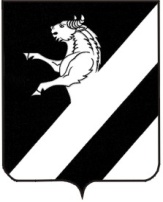 КРАСНОЯРСКИЙ КРАЙ АЧИНСКИЙ РАЙОНАДМИНИСТРАЦИЯ ЛАПШИХИНСКОГО СЕЛЬСОВЕТАПОСТАНОВЛЕНИЕ08.12.2017                                                                                               № 67-ПГО порядке организации оповещения и информирования населенияоб угрозе и возникновении ЧС в Лапшихинском сельсовете В соответствии с Федеральным законом от 21.12.1994 № 68-ФЗ «О защите населения и территорий от чрезвычайных ситуаций природного и техногенного характера», Федеральным законом от 12.02.1998 № 28-ФЗ «О гражданской обороне», Федеральным законом от 06.10.2003 № 131-ФЗ «Об общих принципах организации местного самоуправления в Российской Федерации», Федеральным законом от 07.07.2003 № 126-ФЗ «О связи», Указом Президента Российской Федерации от 13.11.2012 № 1522 «О создании комплексной системы экстренного оповещения населения об угрозе возникновения или о возникновении чрезвычайных ситуаций», Постановлением Совета Министров - Правительства Российской Федерации от 01.03.1993 № 177 «Об утверждении Положения о порядке использования действующих радиовещательных и телевизионных станций для оповещения и информирования населения Российской Федерации в чрезвычайных ситуациях мирного и военного времени», Постановлением Совета Министров - Правительства Российской Федерации от 01.03.1993 № 178 «О создании локальных систем оповещения в районах размещения потенциально опасных объектов», Постановлением администрации Красноярского края от 20.08.1997 № 451-П «О Порядке сбора и обмена в Красноярском крае информацией в области защиты населения и территорий от чрезвычайных ситуаций межмуниципального и краевого характера» руководствуясь статьями 7, 14, 17 Устава Лапшихинского сельсовета, Ачинского района Красноярского края,  ПОСТАНОВЛЯЮ:1. Утвердить Порядок организации оповещения и информирования населения об угрозе и возникновении ЧС в Лапшихинском сельсовете согласно приложению № 1 к настоящему постановлению.2. Главе Лапшихинского сельсовета утвердить тексты речевых сообщений для оповещения и информирования населения к настоящему постановлению и организовать их запись на магнитные и иные носители информации согласно приложению № 2. 3. Руководителям организаций и учреждений Лапшихинского сельсовета независимо от форм собственности, рекомендовать разработать (переработать) планы оповещения работников, МКОУ "Лапшихинская СШ", обеспечить своевременное доведение сигналов оповещения и информирование работников об угрозе возникновения или о возникновении чрезвычайных ситуаций.	4. Постановление вступает в силу в день следующий за днем его опубликования  в информационном листе «Лапшихинский вестник» и подлежит размещению в сети Интернет на официальном сайте Ачинского района: http://www.ach-rajon.ru5. Контроль за исполнением настоящего постановления оставляю за собой.Глава Лапшихинского сельсовета					   О.А. ШмырьПриложение № 1к постановлению Главы от 08.12.2017 № 67-ПГПОРЯДОК организации оповещения и информирования населения об угрозе и возникновении ЧС в Лапшихинском сельсовете1. Настоящий Порядок организации оповещения и информирования населения об угрозе и возникновении ЧС в Лапшихинском сельсовете (далее - Порядок) устанавливает порядок  организации оповещения и информирования населения об угрозе и возникновении ЧС в Лапшихинском сельсовете.2. Оповещение населения о чрезвычайных ситуациях - это доведение до населения сигналов оповещения и экстренной информации об опасностях, возникающих при угрозе возникновения или возникновении чрезвычайных ситуаций природного и техногенного характера, а также при ведении военных действий или вследствие этих действий, о правилах поведения населения и необходимости проведения мероприятий по защите.3. Информирование населения о чрезвычайных ситуациях - это доведение до населения через средства массовой информации (приложение № 1 к настоящему Порядку) и по иным каналам информации о прогнозируемых и возникших чрезвычайных ситуациях, принимаемых мерах по обеспечению безопасности населения и территорий, приемах и способах защиты, а также проведение пропаганды знаний в области гражданской обороны, защиты населения и территорий от чрезвычайных ситуаций, в том числе обеспечения безопасности людей на водных объектах, и обеспечения пожарной безопасности.4. Система оповещения населения Лапшихинского сельсовета (местная система оповещения) представляет собой организационно-техническое объединение сил, средств связи и оповещения, сетей вещания, каналов сети связи общего пользования, обеспечивающих доведение информации и сигналов оповещения до органов управления, сил единой государственной системы предупреждения и ликвидации чрезвычайных ситуаций (далее - РСЧС) и населения.5. Контроль готовности и технической исправности местной системы оповещения на территории Лапшихинского сельсовете осуществляет  Глава Лапшихинского сельсовета.6. Финансирование создания, совершенствования и поддержания в состоянии постоянной готовности муниципальной системы оповещения осуществляется в соответствии с действующим законодательством Российской Федерации.Приложение № 1к ПорядкуСПИСОКСРЕДСТВА МАССОВОЙ ИНФОРМАЦИИ, УЧАСТВУЮЩИХ В ОПОВЕЩЕНИИ И ИНФОРМИРОВАНИИ НАСЕЛЕНИЯПриложение № 2к постановлению Главыот 08.12.2017 № 67-ПГТЕКСТЫ РЕЧЕВЫХ СООБЩЕНИЙ ДЛЯ ОПОВЕЩЕНИЯ И ИНФОРМИРОВАНИЯ НАСЕЛЕНИЯ1. Текст по оповещению населения в случае угрозы или возникновения паводкаВнимание! Внимание!Граждане! К вам обращается уполномоченное лицо (глава Лапшихинского сельсовета). Прослушайте информацию о мерах защиты при наводнениях и паводках.Получив предупреждение об угрозе наводнения (затопления), сообщите об этом вашим близким, соседям. Предупреждение об ожидаемом наводнении обычно содержит информацию о времени и границах затопления, а также рекомендации жителям о целесообразном поведении или о порядке эвакуации. Продолжая слушать местное радио или специально уполномоченных лиц с громкоговорящей аппаратурой (если речь идет не о внезапном подтоплении), необходимо подготовиться к эвакуации в место временного размещения, определяемое органами местного самоуправления (как правило, на базе средних школ), где будет организовано питание, медицинское обслуживание.Перед эвакуацией для сохранности своего дома необходимо отключить воду, газ, электричество, потушить печи, перенести на верхние этажи (чердаки) зданий ценные вещи и предметы, убрать в безопасные места сельскохозяйственный инвентарь, закрыть (при необходимости - обить) окна и двери первых этажей подручным материалом.При получении сигнала о начале эвакуации необходимо быстро собрать и взять с собой документы, деньги, ценности, лекарства, комплект одежды и обуви по сезону, запас продуктов питания на несколько дней и следовать на объявленный эвакуационный пункт.При внезапном наводнении необходимо как можно быстрее занять ближайшее возвышенное место и быть готовым к организованной эвакуации по воде. Необходимо принять меры, позволяющие спасателям своевременно обнаружить наличие людей, отрезанных водой и нуждающихся в помощи: в светлое время суток - вывесить на высоком месте полотнища, в темное - подавать световые сигналы.Помните!В затопленной местности нельзя употреблять в пишу продукты, соприкасавшиеся с поступившей водой, и пить некипяченую воду. Намокшими электроприборами можно пользоваться только после тщательной их просушки.2. Текст по оповещению населения в случае получения штормового предупрежденияВнимание! Внимание!Граждане! К вам обращается уполномоченное лицо (Глава Лапшихинского сельсовета). Прослушайте информацию о действиях при получении штормового предупреждения.После получения информации о штормовом предупреждении следует:- очистить балконы и территории дворов от легких предметов или укрепить их;- закрыть на замки и засовы все окна и двери;- укрепить по возможности крыши, печные и вентиляционные трубы;- заделать щитами ставни и окна в чердачных помещениях;- потушить огонь в печах;- подготовить медицинские аптечки и упаковать запасы продуктов и воды на 2-3 суток;- подготовить автономные источники освещения (фонари, керосиновые лампы, свечи);- перейти из легких построек в более прочные здания или в защитные сооружения ГО.Если ураган застал Вас на улице, необходимо:- держаться подальше от легких построек, мостов, эстакад, ЛЭП, мачт, деревьев;- защищаться от летящих предметов листами фанеры, досками, ящиками, другими подручными средствами;- попытаться быстрее укрыться в подвалах, погребах, других заглубленных помещениях.3. Текст по оповещению населения в случае угрозы или возникновения стихийных бедствийВнимание! Внимание!Граждане! К вам обращается уполномоченное лицо (Глава Лапшихинского сельсовета). Прослушайте информацию о правилах поведения и действиях населения при стихийных бедствиях.Стихийные бедствия - это опасные явления природы, возникающие, как правило, внезапно. Наиболее опасными явлениями для нашего муниципального образования являются _________________________________(природные пожары, ураганы, снежные заносы).Они нарушают нормальную жизнедеятельность людей, могут привести к их гибели, разрушают и уничтожают их материальные ценности.Об угрозе возникновения стихийных бедствий население оповещается по сетям местного телерадиовещания и посыльными.Каждый гражданин, оказавшись в районе стихийного бедствия, обязан проявлять самообладание и при необходимости пресекать случаи грабежей, мародерства и другие нарушения законности. Оказав первую помощь членам семьи, окружающим и самому себе, гражданин должен принять участие в ликвидации последствий стихийного бедствия, используя для этого личный транспорт, инструмент, медикаменты, перевязочный материал.При ликвидации последствий стихийного бедствия необходимо предпринимать следующие меры предосторожности:- перед тем как войти в любое поврежденное здание, убедитесь, не угрожает ли оно обвалом;- в помещении из-за опасности взрыва скопившихся газов нельзя пользоваться открытым пламенем (спичками, свечами и др.);- будьте осторожны с оборванными и оголенными проводами, не допускайте короткого замыкания;- не включайте электричество, газ и водопровод, пока их не проверит коммунально-техническая служба;- не пейте воду из поврежденных колодцев.4. Текст обращения к населению при возникновении эпидемии Внимание! Внимание!Граждане! К вам обращается уполномоченное лицо (глава Лапшихинского сельсовета). На территории муниципального образования в населенных     пунктах _________________________(название) ______________(дата, время)                            отмечены случаи заболевания людей и животных _____________________________________________________________.                                                (наименование заболевания)    Администрацией  муниципального  образования принимаются меры для локализации заболеваний  и  предотвращения  возникновения эпидемии. Прослушайте порядок поведения населения на территории муниципального образования:    -  при  появлении  первых признаков заболевания необходимо обратиться к медработникам;    - не употреблять в пищу непроверенные продукты питания и воду;    -  продукты  питания  приобретать только в установленных администрацией местах;    - до минимума ограничить общение с населением.    Информация предоставлена ______________________________________________.                                         (название учреждения)5. Текст обращения к населению при угрозе воздушного нападения противника  Внимание! Внимание!  Воздушная тревога! Воздушная тревога!  Граждане! К вам обращается уполномоченное лицо (Глава Лапшихинского сельсовета). На территории муниципального образования существует ______________________ (дата, время) угроза непосредственного воздушного нападения противника.    Вам необходимо:    - одеться самому, одеть детей;    - выключить газ, электроприборы, затушить печи, котлы;    - закрыть плотно двери и окна.    Взять с собой:    - средства индивидуальной защиты;    - запас продуктов питания и воды;    - личные документы и другие необходимые вещи;    - погасить свет, предупредить соседей о воздушной тревоге.    -  занять  ближайшее  защитное сооружение (убежище, противорадиационноеукрытие,  подвал,  погреб),  находиться  там  до  сигнала  "Отбой воздушной тревоги".6. Текст обращения к населению, когда угроза воздушного нападения противника миновала Внимание! Внимание! Отбой воздушной тревоги! Отбой воздушной тревоги!Граждане! К вам обращается уполномоченное лицо (Глава Лапшихинского сельсовета). На территории муниципального образования угроза нападения ____________________(дата, время) воздушного противника миновала.Вам необходимо: - покинуть укрытие с разрешения обслуживающего персонала; - заниматься обычной деятельностью.N п/пНаименование организацииВид собственностиВремя вещанияЧастота (канал) вещания11112222